CHITTAGONG VETERINARY AND ANIMAL SCIENCES UNIVERSITYKHULSHI, CHITTAGONG- 4202                                     Internship clinical report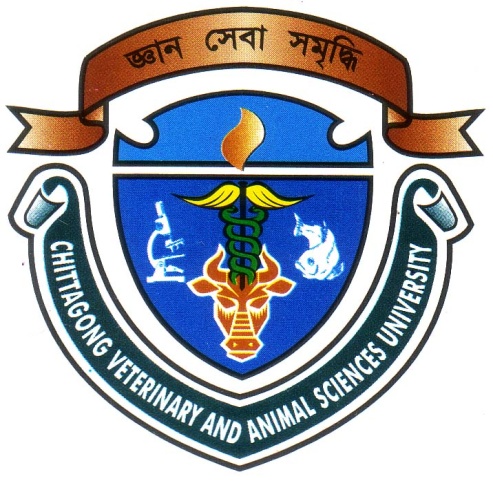 Title: Variation in branches of the abdominal aorta in            New Zealand white (Orictolagus cuniculus) rabbit.Clinical report submitted in partial fulfillment of the requirements for the Degree of Veterinary medicine	Session:2005-2006